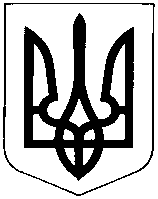 УКРАЇНАНОВОУШИЦЬКА СЕЛИЩНА РАДАНОВОУШИЦЬКОГО РАЙОНУ ХМЕЛЬНИЦЬКОЇ ОБЛАСТІ Р І Ш Е Н Н ЯX  сесії селищної ради VII скликаннявід 20 березня 2018 року №20смт. Нова Ушиця     Про призначення перших виборів старост сіл, селища      Новоушицької селищної об’єднаної територіальної громади     Керуючись статтями 10, 141, 25, 26, 46, 59, Закону України «Про місцеве самоврядування в Україні» №280/97-ВР від 21.05.1997 року (із змінами та доповненнями),   ч.7 ст.2, абзацом другим ч. 7 ст. 14, ч.5 ст.15 Закону України «Про місцеві вибори»            №595-VIII від 14. 07. 2015 року (із змінами та доповненнями), розділом IV Закону України «Про добровільне об’єднання територіальних громад» від 05.02.2015 року №157-VIII (із змінами та доповненнями), відповідно до рішення позачергової сесії Новоушицької селищної ради VII скликання від 13 лютого 2018 року №32 «Про утворення старостинських округів Новоушицької селищної ради та затвердження «Положення про старосту Новоушицької селищної ради», з метою забезпечення представництва прав та інтересів жителів населених пунктів Новоушицької селищної ради, що увійшли в результаті об’єднання  територіальних громад шляхом приєднання до селищної ради з адміністративним центром в смт Нова Ушиця, враховуючи пропозиції Новоушицького селищного голови та рекомендації постійної комісії селищної ради з питань депутатської  діяльності, етики, прав людини, дотримання законності, правопорядку, запобігання та врегулювання конфлікту інтересів, поводження з майном, що може бути неправомірною вигодою та подарунками,селищна радаВИРІШИЛА:        1.Призначити на неділю 03 червня 2018 року перші вибори старост сіл, селища Новоушицької селищної об’єднаної територіальної громади у наступних старостинських округах:         -Березівський старостинський округ (села Березівка, Шебутинці);          -Браїлівський старостинський округ (села Браїлівка, Іванівка, Цівківці);          -Бучайський старостинський округ   (села Бучая, Загоряни);         -Вільховецький старостинський округ (села Вільховець, Маціорськ, Нова Гута);          -Рудковецький старостинський округ (село Рудківці);          -Глібівський старостинський округ    (села Глібів, Слобода, Новий Глібів, Миржіївка,              Джурджівка, Гута-Глібівська);          -Заміхівський старостинський округ (села Заміхів, Жабинці, Виселок);         -Івашковецький старостинський округ (село Івашківці, селище Загродське);         -Капустянський старостинський округ (села Капустяни, Глибочок);         -Косиковецький старостинський округ (села Косиківці, Шелестяни);         -Куражинський старостинський округ (села  Куражин, Мала Щурка, Глибівка);         -Кучанський старостинський округ     (село Куча);         -Малостружківський старостинський округ (села Мала Стружка, Щербівці,              Балабанівка);         -Отроківський старостинський округ (села Отроків, Хворосна, Тимків, Кружківці,               Антонівка);         -Песецький старостинський округ (село Песець);         -Хребтіївський старостинський округ (село Хребтіїв);         -Пилипохребтіївський старостинський округ (села Пилипи-Хребтіївські, Соколівка,              Іванківці);         -Пилипковецький старостинський округ (села  Пилипківці, Заборознівці);         -Ставчанський старостинський округ (села Ставчани, Стара Гута, Слобідка,              Любомирівка);         -Струзький старостинський округ (село Струга).2.Секретарю Новоушицької селищної ради Мегель С.А. не пізніш як на третій день з дня прийняття  даного рішення, забезпечити:-публікацію та оприлюднення даного рішення в редакції районної газети „Наддністрянська правда”  та на офіційному веб-сайті Новоушицької селищної ради;         -доведення до відома Центральної виборчої комісії та Новоушицької селищної виборчої комісії Новоушицького району Хмельницької області рішення про призначення перших виборів старост сіл, селища Новоушицької селищної об’єднаної територіальної громади.          3.Начальнику відділу фінансів Новоушицької селищної ради (за посадою) в межах повноважень вжити заходів щодо забезпечення фінансування перших виборів старост сіл, селища Новоушицької селищної об’єднаної територіальної громади за рахунок коштів місцевого бюджету.           4.Контроль за  виконанням даного рішення покласти на секретаря Новоушицької селищної ради Мегель С.А. та постійні комісії Новоушицької селищної ради  з питань депутатської  діяльності, етики, прав людини, дотримання законності, правопорядку, запобігання та врегулювання конфлікту інтересів, поводження з майном, що може бути неправомірною вигодою та подарунками (голова Лисак О.А.), та з питань планування, фінансів, бюджету та соціально-економічного розвитку (голова Олійник Т.В.).        Селищний голова                                                                       О.В. Московчук